【 別紙２ 】鹿児島水産高校入学者選抜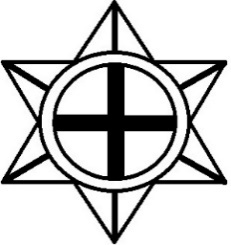 願書請求票（郵送受領用）返信用封筒を同封し，鑑なしで郵送してください。入学願書を下記のとおり請求します。記※　表の右欄に必要枚数を記入してください。※　以下の事項を参考に，返信用封筒を同封してください。郵便料金（切手代）の計算について(1)　返信用角形２号封筒（所定の切手を貼付し，返信先住所，中学校名，担当者名を明記したもの）・・・約２０ｇ (2)　推薦入試（願書・推薦書）・・・・・・・一部　約１４ｇ × 必要部数(3)　一般入試・帰国生徒等入試（願書）・・・一部　約１０ｇ × 必要部数中学校名中学校名担　当職 名担　当氏 名担　当ＴＥＬ担　当ＦＡＸ【推薦入学者選抜】（　　　　　）枚【帰国生徒等特別入学者選抜】（　　　　　）枚【一般入学者選抜】（　　　　　）枚上記(1)～(3)の重さの合計郵便料金５０ｇ以内１２０円１００ｇ以内１４０円１５０ｇ以内２１０円２５０ｇ以内２５０円５００ｇ以内３９０円